МІНІСТЕРСТВО ОСВІТИ І НАУКИ УКРАЇНИДЕПАРТАМЕНТ ОСВІТИ І НАУКИ СУМСЬКОЇ ОБЛАСНОЇ ДЕРЖАВНОЇ АДМІНІСТРАЦІЇДержавний професійно-технічний навчальний заклад "СВЕСЬКИЙ ПРОФЕСІЙНИЙ АГРАРНИЙ ЛІЦЕЙ"вул. Грушевського, 9,  смт. Свеса, Ямпільський р-н, 41226, тел/факс (05456) 6-32-52,E-mail: pal.svessa@meta.ua Код ЄДРПОУ 02547458  "23" грудня 2019 р.      №_____Інформація про роботу автотранспортних засобів у закладах професійної (професійно-технічної) освіти Сумської областіДиректор ліцею                                                                                                             Т.Родителева	Головний бухгалтер	Т.Томчук№ з/пНазва закладу професійної (професійно-технічної) освітиНазва автотранспортного засобуКількість одиниць із них в лабораторіяхМаркаРік випускуЗагальний пробіг за спідометром (км) Технічний стан (задовільний/   не задовільний)Призначення автотранспортного засобув т.ч. використання під час обробітку землі  (використовується / не використовується)1234456789101ДПТНЗ «Свеський професійний аграрний ліцей»Трактори гусеничні10Т-1501991не задовільниймуляж для навчання учнівНе використовується1ДПТНЗ «Свеський професійний аграрний ліцей»Трактори колісні50Т-150К1990 задовільнийнавчання учнів, перевезення  вантажів, обробіток земель, очистка снігу  використовується1ДПТНЗ «Свеський професійний аграрний ліцей»Трактори колісні50Т-150К1988не задовільнийобробіток земель, перевезення  вантажівне використовується1ДПТНЗ «Свеський професійний аграрний ліцей»Трактори колісні50Т-40 АМ1991не задовільнийобробіток земельне використовується1ДПТНЗ «Свеський професійний аграрний ліцей»Трактори колісні50Т-40 АМ1991задовільнийперевезення  вантажів, обробіток земельне використовується1ДПТНЗ «Свеський професійний аграрний ліцей»Трактори колісні50ЮМЗ-6А1991задовільнийнавчання учнів, перевезення  вантажів, обробіток земельвикористовується1ДПТНЗ «Свеський професійний аграрний ліцей»Комбайн зернозбиральний10СК-5М «Нива»1991не задовільнийобробіток земельне використовується1ДПТНЗ «Свеський професійний аграрний ліцей»Картоплесаджалка10КСМ-41990не задовільнийнавчання учнівне використовується1ДПТНЗ «Свеський професійний аграрний ліцей»Легкові автомобілі20ГАЗ-31029 "Волга"1994задовільнийнавчання учніввикористовується1ДПТНЗ «Свеський професійний аграрний ліцей»Легкові автомобілі20ЛУАЗ-969М2004не задовільнийПеревезення пасажирів та легких грузівне використовується1ДПТНЗ «Свеський професійний аграрний ліцей»Вантажні автомобілі30ГАЗ-52041986задовільнийнавчання учнів, перевезення  вантажіввикористовується1ДПТНЗ «Свеський професійний аграрний ліцей»Вантажні автомобілі30САЗ-35071990 задовільнийнавчання учнів, перевезення  вантажіввикористовується1ДПТНЗ «Свеський професійний аграрний ліцей»Вантажні автомобілі30Камаз-53201990задовільнийнавчання учнів, перевезення  вантажвикористовується1ДПТНЗ «Свеський професійний аграрний ліцей»Автобус10КАВЗ 32711990 задовільнийперевезення учнівне використовується1ДПТНЗ «Свеський професійний аграрний ліцей»Мототранспорт20Мотоцикл                Viper-1502015задовільнийнавчання учніввикористовується1ДПТНЗ «Свеський професійний аграрний ліцей»Мототранспорт20Скутер           Yiben-502016задовільнийнавчання учніввикористовується1ДПТНЗ «Свеський професійний аграрний ліцей»Всього16010/68/8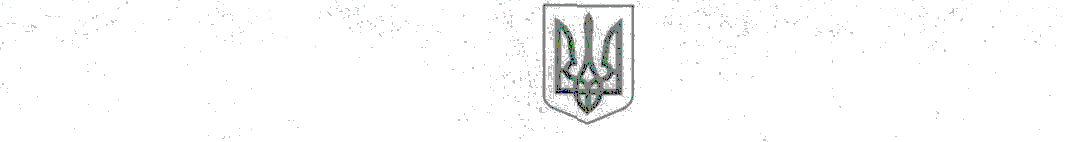 